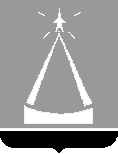 ГЛАВА  ГОРОДСКОГО  ОКРУГА  ЛЫТКАРИНО  МОСКОВСКОЙ  ОБЛАСТИРАСПОРЯЖЕНИЕ09.02.2023  № 53-рг.о. ЛыткариноО внесении изменений в план проведения Администрацией городского округа Лыткарино плановых проверок в отношении заказчиков городского округа Лыткарино и иных субъектов проверки в 2023 годуНа основании постановления главы городского округа Лыткарино от 27.12.2022 №802-п «О реорганизации муниципальных образовательных учреждений городского округа Лыткарино Московской области»: Внести изменения в план проведения Администрацией городского округа Лыткарино плановых проверок в отношении заказчиков городского округа Лыткарино и иных субъектов проверки в 2023 году, утвержденный распоряжением главы городского округа Лыткарино «Об утверждении плана проведения Администрацией городского округа Лыткарино плановых проверок в отношении заказчиков городского округа Лыткарино и иных субъектов проверки в 2023 году» от 15.12.2022 №353-р, изложив его в новой редакции (прилагается). 2. Начальнику сектора муниципального контроля отдела экономики и перспективного развития Администрации городского округа Лыткарино   Е.М. Дерябиной обеспечить размещение настоящего распоряжения на официальном сайте городского округа Лыткарино в сети Интернет.     3.   Разместить      в      установленном      порядке   изменения в план проведения Администрацией городского округа Лыткарино плановых проверок в отношении заказчиков городского округа Лыткарино и иных субъектов проверки в 2023 году в Единой информационной системе в сфере закупок.  4. Контроль за исполнением настоящего распоряжения возложить на заместителя Главы Администрации городского округа Лыткарино               Е.В. Бразгину. К.А. КравцовПриложениек распоряжению главы городского округа Лыткарино                                                                                                                                  от «09» февраля 2023г.  №  53-рПлан проведения Администрацией городского округа Лыткарино плановых проверок в отношении заказчиков городского округа Лыткарино и иных субъектов проверки в 2023 году